BẢNG BÁO GIÁNgày: …/…/ 202.Số: S1512/DLHCM/01Kính gửi: QUÝ KHÁCH HÀNGCông Ty TNHH Thương Mại Dịch Vụ Kỹ Thuật VIỆT NGUYỄN xin trân trọng gởi đến Quý khách hàng bảng báo giá các thiết bị như sau:           ĐIỀU KIỆN THƯƠNG MẠI:Giá trên đã bao gồm tiền hàng, thuế nhập khẩu, thuế VAT, chi phí vận chuyển, bàn giao, lắp đặt, hướng dẫn sử dụng, bảo hành, bảo trì.Tiêu chuẩn và chất lượng: Thiết bị mới 100% , nguyên đai, nguyên kiện – theo đúng tiêu chuẩn của nhà sản xuất.Giao hàng và cung cấp dịch vụ:2.1. Thời gian giao hàng: Hàng không có sẵn: Giao hàng trong vòng 12 tuần kể từ ngày ký hợp đồng hoặc xác nhận đặt hàng và bên bán nhận đủ tiền thanh toán đợt 1.					2.2. Địa điểm giao hàng: Phòng thí nghiệm chủ đầu tư			2.3. Lắp đặt, đào tạo sử dụng: Tại địa điểm đã nêu của mục 2.2 (Phòng thí nghiệm đáp ứng điều kiện lắp đặt của nhà sản xuất và người sử dụng thiết bị có chuyên môn phù hợp).			3. Dịch vụ sau bán hàng:					3.1. Bảo hành:  Thời gian bảo hành 12 tháng kể từ ngày bàn giao nghiệm thu (nhưng không quá 13 tháng kể từ ngày thông báo giao hàng).	Chế độ bảo hành không áp dụng đối với những lỗi do người sử dụng gây ra, phụ kiện, đồ thuỷ tinh, vật tư tiêu hao…Trung tâm Bảo hành:Tại HCM: Số N36,  Đường số 11 - Tân Thới Nhất 17, Khu phố 4,  Phường Tân Thới Nhất, Quận 12, Tp. HCM Tel: 028.66 570570 – Mail: service@vietnguyenco.vn – Hotline: 0888. 663300Tại HN: Số 138 Đ. Phúc Diễn, P. Xuân Phương, Q. Nam Từ Liêm, Hà NộiTel: 024. 32 009276 – Mail: service@vietnguyenco.vn – Hotline: 0888. 663300Tại Đà Nẵng: Số 59 Đ. Phạm Tư, P. Phước Mỹ, Q. Sơn Trà, Đà NẵngTel: 023.66 566570 – Mail: service@vietnguyenco.vn – Hotline: 0888. 663300	3.2. Địa điểm bảo hành: Tại địa điểm đã nêu của mục 2.2					3.3. Bảo trì: Theo tiêu chuẩn/khuyến cáo của hãng sản xuất, thực hiện tại địa điểm đã nêu của mục 2.2					4. Thanh toán:					4.1. Hình thức thanh toán: Chuyển khoản theo tỷ giá bán ra của Ngân hàng Ngoại Thương tại thời điểm thanh toán. 					4.2. Tiến độ thanh toán: Thanh toán làm 3 đợt					Đợt 1: 30% giá trị hợp đồng sau khi ký hợp đồng hoặc xác nhận đặt hàngĐợt 2: 20% giá trị hợp đồng trong vòng 07 ngày, kể từ ngày thông báo giao hàngĐợt 3: 50% giá trị hợp đồng còn lại trong vòng 07 ngày, kể từ ngày giao hàng, nghiệm thu thanh lý và xuất hóa đơn tài chính hợp lệ				4.3. Tài khoản thanh toán: 		Số tài khoản thụ hưởng: 041 0101 0022 700Tại: Ngân hàng TMCP Hàng hải (Maritime Bank), chi nhánh Sài gònĐơn vị thụ hưởng: Công ty TNHH Thương Mại Dịch Vụ Kỹ Thuật Việt NguyễnMST: 0 3 1 1 4 6 2 3 3 5         5.   Thời hạn báo giá: Phiếu báo giá có giá trị trong vòng 30 ngày kể từ ngày ghi trênSTTMã/ Code TÊN THIẾT BỊ/ ĐẶC TÍNH KỸ THUẬTSLĐVTĐƠN GIÁ(VNĐ)THÀNH TIỀN(VNĐ)1(DS14000 SMART) with Piston PumpMáy thử độ hòa tan 14 vị trí + bộ hút mẫu tự động bơm Piston, tuân thủ 21 CFR part 11 Model: (DS14000 SMART) with Piston PumpHãng sản xuất: LABINDIA - Ấn ĐộXuất xứ: Ấn Độ 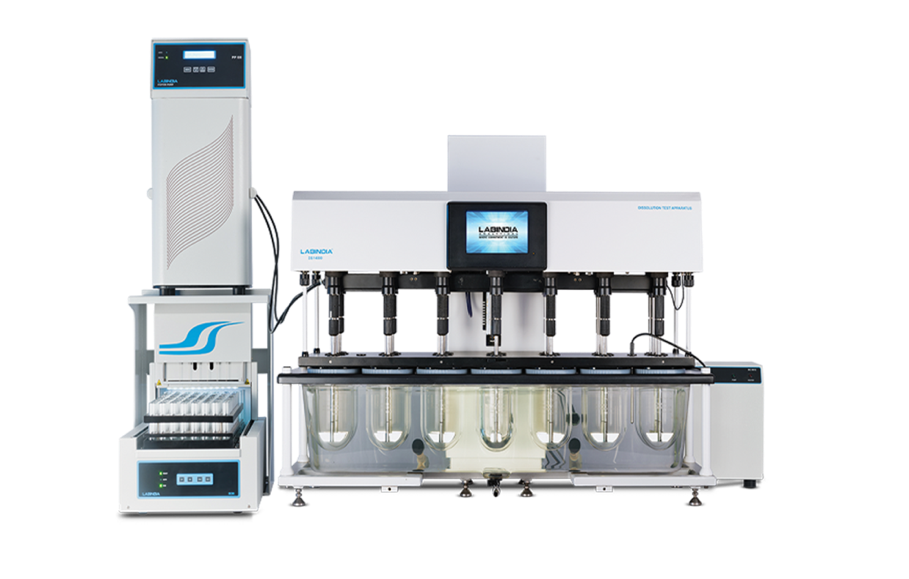 01Bộ Hệ thống bao gồm:1.1DS14000 SMARTMáy thử độ hòa tan 14 vị trí  với màn hình cảm ứng 7” có phần mềm tuân thủ 21 CFR part 11 Model: DS14000 SMART1.   Tính năng kỹ thuật:Máy đo độ hòa tan 14 vị trí ,với bộ vi điều khiển, vận hành đơn giản, thân thiện,  tuân thủ với tiêu chuẩn dược USP, IP, EP.Máy đo độ hòa tan 14 vị trí với màn hình cảm ứng 7”Tuân thủ tiêu chuẩn GLP: Tích hợp đồng hồ thời gian thực RTC cho hiển thị và in dữ liệu có ngày thời gian thực.Nhập chữ số cho tên mẫu, số mẫu, và số nhận danh cho thẩm định.Tự động tăng số “ SỐ CHẠY (RUN NUMBER)” hàng ngày và nhà máy nhập “TÊN KHÁCH HÀNG (CUSTOMER NAME)” với số Serial của thiết bị trong báo cáo kết quả in ra.Bộ nhớ lưu trữ 200 phương pháp cài đặt sẵn.Phần mềm đánh giá Tốc độ RPM/ Nhiệt độ/ Thể tích mẫu/ Thể tích mẫu bổ sung.Kiểm soát nhiệt độ độc lập mỗi cốc thử với đầu dò bên ngoài có tính năng cảm biến nhiệt độ RTD PT100.Nắp cho bay hơi thấp: nắp với kết cấu hình nón giúp hồi lưu mẫu bay hơi, làm giảm lượng mẫu mất khi chạy trong thời gian dài.Dễ dàng thay và khóa cốc thử, hệ thống Easealign cho phép cốc thử dễ dàng trượt vào vị trí (Khóa Bionet). Sau khi đặt, cốc sẽ không bị float ngay cả khi trống không.Tích hợp chức năng định tâm lại nắp, không gỡ bỏ hoặc định vị thủ công. Cho phép định vị cánh khuấy/ giỏ một cách tự động và chính xác mà không cần dụng cụ đặc biệt nào theo như yêu cầu dược điển.Vòi nước nằm phía trước cho dễ dàng làm sạch bể nước.Recovery Test for R & DDễ vận hành: Thiết bị RUN có thể bắt đầu dựa trên các thông số chạy của lần trước đó.Công cụ để xem các thông số cài đặt trong quá trình RUN.Tiếp tục phân tích độ hòa tan khi điện bị ngắt gián đoạn ngắn (đặc biệt hữu dụng trong phân tích thời gian dài cho những viên thuốc phóng thích chậm).Báo cáo có thể thu được ngay cả khi cài đặt lại/ Tắt nguồn/ hoặc lỗi nguồn.Báo động và chỉ dẫn:Chỉ dẫn âm thanh cho trạng thái sẵn sàng của thiết bị.Âm thanh cảnh báo mực nước thấp với chỉ dẫn an toàn hiển thị trên màn hình.Bảo vệ an toàn quá nhiệt cho bể.Âm thanh báo thức: đặc điểm đặc trưng này là tự động bật bộ gia nhiệt tại thời gian được xác định trước.Chỉ dẫn lỗi giúp người dùng theo dõi các vấn đề.Máy DS14000 SMART đáp ứng hết các yêu cầu liên quan đến thẩm đinh, đánh giá chất lượng và hiệu chuẩn. Có thể kết nối với PC để truyền tải dữ liệu.Báo cáo:Lựa chọn định dạng báo cáo tuân thủ GLPBáo cáo ghi số lần CHẠY (RUN No.), các thông số cài đặt và thông số thực trong quá trình hòa tan.Báo cáo các thông số chương trình của 15 phương pháp, với in ra số chương trình trống.In ra hoặc thẩm định mỗi nhiệt độ cốc và tốc độ giỏ/ cánh khuấy mỗi khoảng thời gian lấy mẫu.  Báo cáo thẩm định Nhiệt độ/ Tốc độ RPM/ Thể tích mẫu/ Thể tích thêm vào.2.   Thông số kỹ thuật:Lưu trữ tối đa 1000 quy trình với các thông sốLưu trữ dữ liệu với bộ nhớ khả biến (Non-Volatile memory)Bể nước: thể tích 29 lít, tích hợp đầu dò cảm biến xác định mực nước; phía trước có vòi cho dễ dàng vệ sinh bểTuần hoàn nước với bơm chìmDải nhiệt độ: 200C ÷ 550CĐộ phân giải nhiệt độ: 0.10C0.10C trong khoảng 200C - 450C0.20C trong khoảng 450C - 550CĐộ chính xác nhiệt độ điều khiển: ±0.10CCảm biến nhiệt: PT-100 (RTD)Tốc độ trục quay: có thể thay đổi 20 ÷ 350 rpm ± 1 rpmĐộ chính xác tốc độ trục quay: ±1%Cốc hòa tan: loại cốc Thủy tinh hoặc/ và cốc Polycarbonate tùy theo yêu cầu USP/ BP/ IP Thời gian lấy mẫu: cố định hoặc theo chương trình (với khoảng thời gian khác nhau).Khoảng thời gian lấy mẫu: với bước là 01 phútKhoảng thời gian số lượng tối đa: 50Thời gian hòa tan: 1 phút đến 1200 giờĐịnh dạng báo cáo:Tuân thủ định dạng GLP và quy định dược điểnBáo cáo tham số chương trìnhVới phần mềm đánh giá tùy chọn thêm:Đánh giá tham số Prog.Đánh giá báo cáoHồ sơ hòa tanCổng ra: Máy in: phù hợp các loại máy in deskjet, tiêm và máy in nhiệt Cổng RS232C: Cho kết nối PCNguồn điện & Công suất tiêu thụ: 230 V AC ± 10%, 50 Hz, 1100 WattsMôi trường vận hành: nhiệt độ phòng đến 400C/ độ ẩm: 5 ÷ 90% không đọng sương.Kích thước: 115x60x70.5cms (W x D x H)Khối lượng: khoảng 120 kgTính năng phần mềm tuân thủ 21 CFR part 11: Bộ nhớ ổn định có thể lưu đến 200 phương pháp bao gồm thông số vận hành. Lưu trữ không giới hạn dữ liệu chạy độ hòa tan và báo cáo lưu dưới dạng file PFD.Có chức năng tự chuẩn đoán và báo cáo thẩm định xác định độ tin cậy của hệ thống phù hợp với các ứng dụng của QCPhần mềm để thẩm định tốc độ quay RPM (lưu 15 điểm), Nhiệt độ (lưu 50 điểm).Tự động khởi động lại sau khi bị mất điệnPhân quyền người sử dụng theo nhiều cấp độ với mật khẩu bảo vệ - Như Quyền Admin, quản lý, giám sát & sử dụng. Xác thực người dùng được thực hiện cho từng hoạt động chính được thực hiện bởi người dùng.Kiểm tra, truy xuất (Audit Trail) cho tất cả các hoạt động với cơ sở tìm kiếm Có chức năng tạo báo cáo định dạng PDF cho việc kiểm tra, truy xuất (Audit Trail)Có thể tạo báo cáo chạy mẫu với các tùy chọn dạng file PDFCó chức năng chữ ký điện tửLưu trữ và sao lưu dữ liệu thủ công, dễ dàng.3.   Cung cấp bao gồm:Máy thử độ hòa tan 14 vị trí với màn hình cảm ứng 7” có phần mềm tuân thủ 21 CFR part 1112 x Giỏ 40 mesh, đạt tiêu chuẩn USP- I, thép không rỉ 316; có khắc số serial bằng lazer12 x Cánh khuấy, đạt tiêu chuẩn USP- II, thép không rỉ 316; có khắc số serial bằng lazer14 x Trục khuấy, thép không rỉ 316; có khắc số serial bằng lazer14 x Cốc thủy tinh khuôn đúc, mặt bích; có khắc số serial bằng lazer01 x Tấm bề mặt bể với lớp phủ PVDF phía trên01 x Đầu dò bên ngoài  cảm biến nhiệt độ (RTD)02 x Bộ Sampling Cannula (Set of 6) bộ lấy mẫu bằng tay01 x Bộ nạp đinh lượng viên thuốc đồng thờiTài liệu hướng dẫn sử dụng tiếng Anh + tiếng Việt01BộBao gồm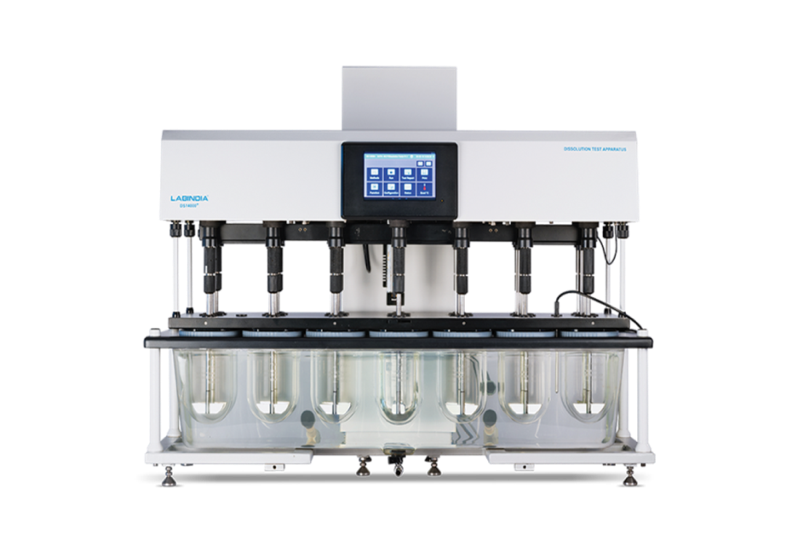 Bao gồm1.2PP12Bộ bơm Piston Pump 12 vị trí và bộ thu mẫu 144 vị trí Model: PP12Tính năng kỹ thuật:Bơm Piston - cao áp 12 vị trí với rotor vật liệu gốm ceramic trơ (inert ceramic rotor):Kiểm soát vi xử lý & lý tưởng cho việc rút mẫu từ 12 cốc thuỷ tinh.Van ít thiết kế (Valve less design)Tương thích với SLS và các chất trung gian bề mặt khác.Có thể lập trình tốc độ hút 25ml / phút.Vòng đời tối thiểu 1 triệu chu kỳRôto gốm loại bỏ các vấn đề hấp phụ thuốc.Bộ lấy mẫu tự động 12 vị trí với:Tùy chọn khay:Khay 9 x 2 x 8 = 144 vị trí ống nghiệm 15ml (chuẩn theo máy) Khay 12 x 2 x 8 = 192 vị trí ống nghiệm 15 ml (tùy chọn lúc đặt hàng)Khay 12 x x 8 = 192 vị trí HPLC vial ( Max 2 ml) (tùy chọn lúc đặt hàng)Thiết kế cho an toàn điện và vận hành an toànCảm biến ở vị trí trước của khay với thiết bị báo động để lấy mẫuLọ miệng rộng để giảm thiểu vấn đề tràn SLS do đặc tính tạo bọt trong quá trìnhDễ dàng bỏ lọ mẫu vào cũng như thay khayThông số kỹ thuật:Điện áp yêu cầu:  115V / 60Hz. Hoặc 230V / 50Hz, 350WChế độ hoạt động: được điều khiển bởi DS14000 +Bàn phím: loại Sealed switchHiển thị: 20 ký tự x 2 dòng, Màn hình LCD với đèn nền màu trắngGiao diện:  RS232-CBơm: Bơm Pít-tông với rôto bằng gốm.Tốc độ hút mẫu: 5mL - 15mL/phútĐộ chính xác lấy mẫu: 2%Khoảng xử lý thể tích mẫu: từ 1mL đến 15mLKhoảng thời gian lấy mẫu (với DS8000 & PP08) 4 ~ 5 phút. (cho 10mL)Kích thước: 16”W X 24”H X 13”DTrọng lượng (xấp xỉ): 25 kgCung cấp bao gồm:Autosampler Piston pump PP12Ống Teflon chuyển mẫu (Teflon carrier tubing)Intelligent Motorised Sampling ManifoldKhay mẫu 144 vị trí  (12 x 2 x6) cho ống 15 mL01BộBao gồmBao gồm1.3Bộ hồ sơ IQ, OQ, PQ bởi kỹ sư được đào tạo chính hãng(Đã bao gồm thuốc chuẩn Rednisone)01BộBao gồmBao gồm1.4Bảo hành – Bảo trì:Thiết bị mới 100%, được bảo hành 12 tháng máy chính theo tiêu chuẩn của nhà sản xuất (06 tháng/ lần)Bảo trì miễn phí 2 lần trong vòng 12 tháng sau khi hết hạn bảo hành (định kỳ 6 tháng/ lần) – không bao gồm làm thẩm định PQ.01BộBao gồmBao gồmTổngTổngTổngTổngTổngTổngThuế VAT 8%Thuế VAT 8%Thuế VAT 8%Thuế VAT 8%Thuế VAT 8%Thuế VAT 8%Tổng cộng Tổng cộng Tổng cộng Tổng cộng Tổng cộng Tổng cộng Bằng chữ: Bằng chữ: Bằng chữ: Bằng chữ: Bằng chữ: Bằng chữ: Bằng chữ: Bằng chữ: Mọi thông tin xin liên hệ:Nguyễn Ngọc Sơn (Mr.)H/p: 0824 664422Tel: (028). 66 570570 – (024).32 009276    Fax: (028). 35 951053Mail: son.nguyen@vietnguyenco.vn          sonvietnguyenvn@gmail.comCÔNG TY TNHH TMDV KT VIỆT NGUYỄNGIÁM ĐỐC NGUYỄN PHAN TUYẾT TRINH